işBİRLİĞİ  PROTOKOLÜ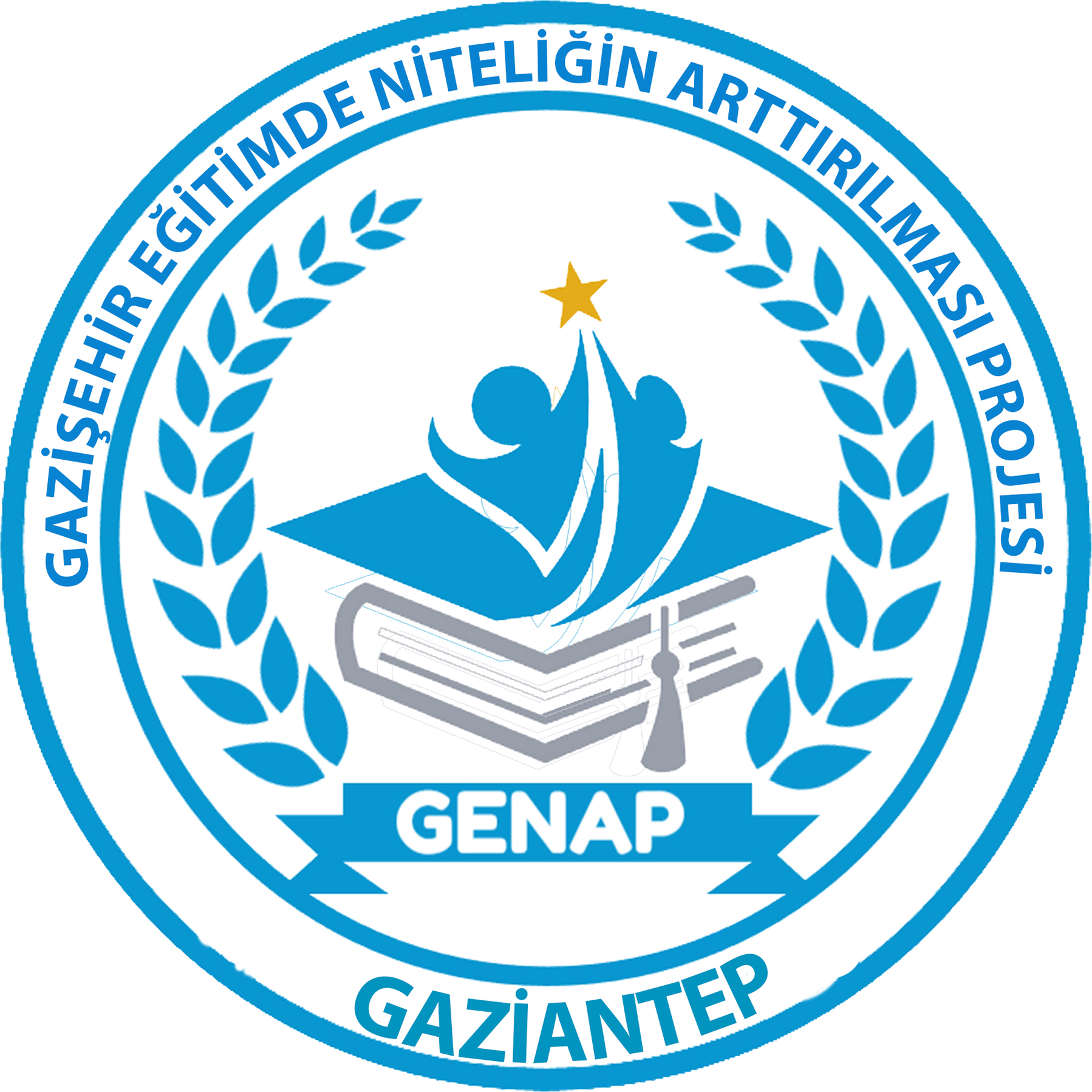 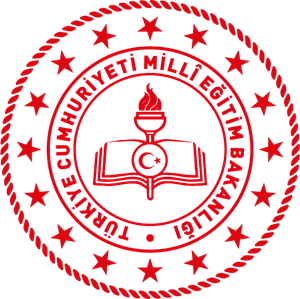 Gaziantep İl Milli Eğitim Müdürlüğü’nce başlatılan “Gazişehir Eğitimde Niteliğin Arttırılması Projesi” çerçevesinde yürütülmekte olan okul-kurum/okul işbirliği ağı çalışmaları kapsamında; eğitim kurumları ile resmi-özel kurumlar arasında karşılıklı iletişimin sağlanması amacıyla 3 (üç) yıl süre geçerli olmak üzere iş bu protokol imzalanmıştır.                                PROTOKOL TARİHİ   :               ..... /….. /20… Yasal Temsilci UnvanKurum AdıYasal Temsilci UnvanKurum AdıCengiz METEİl Milli Eğitim   Müdürü